ПОСТАНОВЛЕНИЕ                                                                   КАРАР         02.08.2021                            с.Верхний Налим                           № 17«О выделении и оборудовании специальных мест для размещения предвыборных печатных агитационных материалов»  В соответствии со статьей 54 Федерального закона от 12.06.2002 № 67-ФЗ «Об основных гарантиях избирательных прав и права на участие в референдуме граждан Российской Федерации», статьей 64 Избирательного кодекса Республики Татарстан, решением территориальной избирательной комиссии Заинского района Республики Татарстан № 29 от 29.07.2021 «Об обращении в органы местного самоуправления о выделении и оборудовании на территории каждого избирательного участка специальных мест для размещения предвыборных печатных агитационных материалов на выборах в единый день голосования 19 сентября 2021 года постановляю:1. Выделить и оборудовать специальные места на территории избирательных участков Верхненалимского сельского поселения Заинского муниципального района Республики Татарстан для размещения предвыборных печатных агитационных материалов на выборах в единый день голосования 19 сентября 2021 года. 2.Утвердить список мест на территории избирательных участков Верхненалимского сельского поселения Заинского муниципального района Республики Татарстан на выборах в единый день голосования 19 сентября 2021 года. (приложение).3.Направить данное постановление в территориальную избирательную комиссию Заинского муниципального района Республики Татарстан. 4.Опубликовать настоящее постановление на информационных стендах Верхненалимского сельского поселения, на сайте Заинского муниципального района в разделе «Сельские поселения».	5.  Контроль за исполнением данного постановления оставляю за собой.Руководитель Исполнительного комитета                                                   Л.И. СибгатуллинПриложение к постановлениюИсполнительного комитета Верхненалимского  сельского поселения Заинского муниципального района от 02.08.2021 г. № 17    Список мест на территории избирательных участков Верхненалимского сельского поселения Заинского муниципального района Республики Татарстан для размещения предвыборных печатных агитационных материалов на выборах в единый день голосования 19 сентября 2021 года.ИСПОЛНИТЕЛЬНЫЙ КОМИТЕТ ВЕРХНЕНАЛИМСКОГО СЕЛЬСКОГО ПОСЕЛЕНИЯ ЗАИНСКОГО МУНИЦИПАЛЬНОГО РАЙОНА РЕСПУБЛИКИ ТАТАРСТАН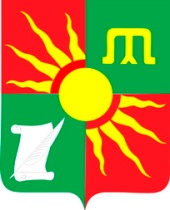 ТАТАРСТАН РЕСПУБЛИКАСЫ ЗӘЙ МУНИЦИПАЛЬ РАЙОНЫ ЮГАРЫ НАЛИМ АВЫЛ ҖИРЛЕГЕ БАШКАРМА КОМИТЕТЫТАТАРСТАН РЕСПУБЛИКАСЫ ЗӘЙ МУНИЦИПАЛЬ РАЙОНЫ ЮГАРЫ НАЛИМ АВЫЛ ҖИРЛЕГЕ БАШКАРМА КОМИТЕТЫ№Номер избирательного участкаНаименование объекта и адрес размещения 1.1466информационная доска - с.Верхний Налим, ул.Молодежная, д.9   2.1466информационная доска - с.Верхний Налим, ул.Центральная   3.1466информационная доска - с.Налим, ул.Гагарина, д.8 